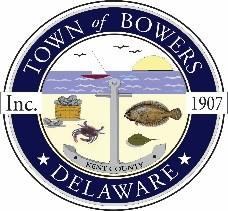 Town of Bowers3308MainSt. Frederica,DE19946(302)572-9000
Bowersbeach.delaware.govAGENDAThursday, March 8, 2018Regular meeting to be brought to order at 7:00pmPledge of AllegianceMeeting Minutes ApprovalTreasurer’s Report ApprovalCOMMITTEE REPORTSParks and Recreation PlanningStreetsBoard of AdjustmentsZoning Code RevisionsCode Enforcement ReportParking LotOLD BUSINESSDrainageParking Lot Project:Beach ReplenishmentKC Kent County Crime WatchNEW BUSINESSUpcoming Museum Events